Science Inquiry Project Proposal  		 DUE January 22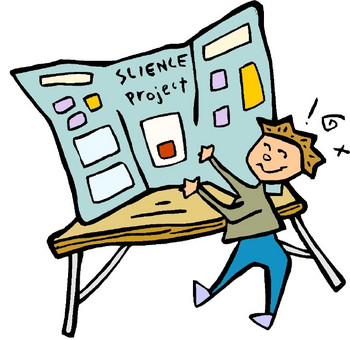 Name: ___________________________     B. Topic Choices  Did you: (Please check)Go to www.sciencebuddies.org? It’s a great place to start! Try the “Topic Selection Wizard” and the computer will choose a best fit for you!Choose something you are truly interested in?Consider the time of year? (eg. If you need to be outside to collect data, do it before the snow hits!)Check you have  independent variable (one factor you are testing)?Check you have a dependent variable (MUST be able to MEASURE it)?Determined if it’s possible to control the necessary variables in order to make it a fair test? Check that your variables work! Fill in the blanks and make sure it makes sense!How does _______________________________ affect ________________________________?                                  Independent Variable 		 		                    Dependent VariableC. Big No-Nos My project has: (Please check)No consumption of caffeine drinks (eg. no energy drink testing)No cruelty to humans (eg. sleep deprivation) or vertebrate animal subjects No explosives, firearms, weapons, pesticides, or hazardous (including biological) materialsNo surveys of preference (eg. Which is better, Coke or Pepsi?)Nothing blatantly obvious (eg. Do plants grow better in light or dark?)Project Summary:1. What question are you going to answer?  (What is your topic?) __________________________________________________________________________________________________________________________________________________________________________________2. Why do you think this is an important topic to research?  (Why does it matter? What would it help solve?) _____________________________________________________________________________________________________________________________________________________________________________________________________________________________3. What is your hypothesis?  (What is your educated guess?)  ___________________________ __________________________________________________________________________________________________________________________________________________________4. Before you start your project, you will need to do some background research on your topic.  Find three possible resources (books, websites).  (NO WIKIPEDIA or “answers.com” type sites.)a) ___________________________________________________________________________b) ___________________________________________________________________________c) ___________________________________________________________________________What materials will you need for your study or experiment?  (Be specific – amounts/sizes/cost. Be sure you can afford it and know where they can be found or purchased. SMS cannot provide consumable materials.) ___________________________________________________________________________________________________________________________________________________________________________________________________________________________________________________________________________________________________6. Using numbered steps, outline the procedure for your project. How will you get your results? _______________________________________________________________________________________________________________________________________________________________________________________________________________________________________________________________________________________________________________________________________________________________________________________________________________________________________________________________________________________________________________________________________________________________________________________________________________________________________________________________________________________________________________________7. List the risks involved and what safety precautions you will take to make this project safe. (Include “consent forms required” if you are including human or animal subjects) _____________________________________________________________________________________________________________________________________________________________________________________________________________________________________________________________________________________________________________________8. What help will you need from your parents/teacher? (Supplying materials, setting up, etc.)__________________________________________________________________________________________________________________________________________________________9. FOR PARENTS/GUARDIANS:  IMPORTANT: #1)  I, ____________________________, give my student, _____________________________,                                      Parent Name							         Student Namepermission to do the above science inquiry topic on ____________________________________. 									    Summarize TopicParent Signature: __________________________________________  Date: _______________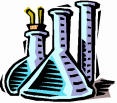 12. FOR TEACHER:I approve of the above science topic and project proposal. Any significant variations in topic or procedure must be discussed with me and reapproved. This sheet must be included in your final science report folder to show you stuck to your approved plan. Teacher Signature: ________________________________________  Date: _______________Title of Project (Try to make it interesting/funny/ creative/catchy)Independent Variable (What factor are you testing? 1 only.)Dependent Variable (What are you measuring for your results? What are the units? 1 only.)Control Variables (What stays the same throughout? List AT LEAST 5. Try for 10.)